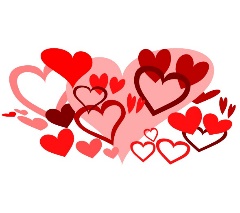 Dear NIS Families,After some discussion and consideration for Covid regulations, we have decided to allow children to exchange Valentine’s Day cards with some guidelines.All cards must be sent to school no later than February 3rd.Cards should be signed with your child’s name but should not be addressed to specific children.No food, candy etc., can be sent in to school.We will bag and “quarantine” all cards prior to distributing on Friday, February 12th.Sincerely,Maureen RockwoodDirector of Education, Curriculum & Instruction631-356-5803 ext. 135Maureenr@nisids.org